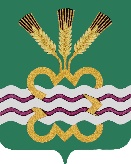 ГЛАВА МУНИЦИПАЛЬНОГО ОБРАЗОВАНИЯ«КАМЕНСКИЙ ГОРОДСКОЙ ОКРУГ»ПОСТАНОВЛЕНИЕ____________  				  	                           	  № _________п. МартюшО внесении изменений в форму трудового договора о прохождении муниципальной службы и замещении должности муниципальной службы в органах местного самоуправления муниципального образования «Каменский городской округ», утвержденную постановлением Главы Каменского городского округа от 01.07.2021 № 1125 (в редакции от 21.09.2021 № 1584)Руководствуясь Трудовым кодексом Российской Федерации, Федеральным законом от 02.03.2007 № 25-ФЗ «О муниципальной службе в Российской Федерации», Положением об оплате труда муниципальных служащих, замещающих должности муниципальной службы в органах местного самоуправления Каменского городского округа, утвержденным Решением Думы Каменского городского округа от 22.03.2018 № 211, Уставом муниципального образования «Каменский городской округ»ПОСТАНОВЛЯЮ:1. Внести изменения в форму трудового договора о прохождении муниципальной службы и замещении должности муниципальной службы в органах местного самоуправления муниципального образования «Каменский городской округ», утвержденную постановлением Главы Каменского городского округа от 01.07.2021 № 1125 (в редакции от 21.09.2021 № 1584) (размещен на официальном сайте муниципального образования «Каменский городской округ» в сети Интернет https://www.new.kamensk-adm.ru): 1.1. пункт 2.2. раздела II «Права и обязанности Муниципального служащего» дополнить подпунктом следующего содержания:«2.2.14. Сообщать в письменной форме Работодателю о ставших ему известными изменениях сведений, содержащихся в анкете, предусмотренной ст. 15.2 Федерального закона от 02.03.2007 № 25-ФЗ «О муниципальной службе в Российской Федерации», за исключением сведений, изменение которых произошло по решению Работодателя».».2. Настоящее постановление вступает в силу с момента его официального опубликования.3. Настоящее постановление опубликовать в газете «Пламя» и разместить на официальном сайте муниципального образования «Каменский городской округ».4. Контроль исполнения настоящего постановления оставляю за собой.Глава городского округа		                                        	 А.Ю. Кошкаров